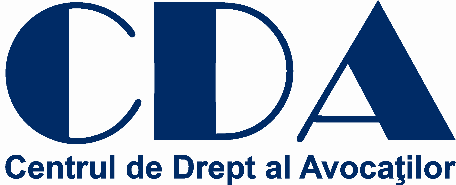 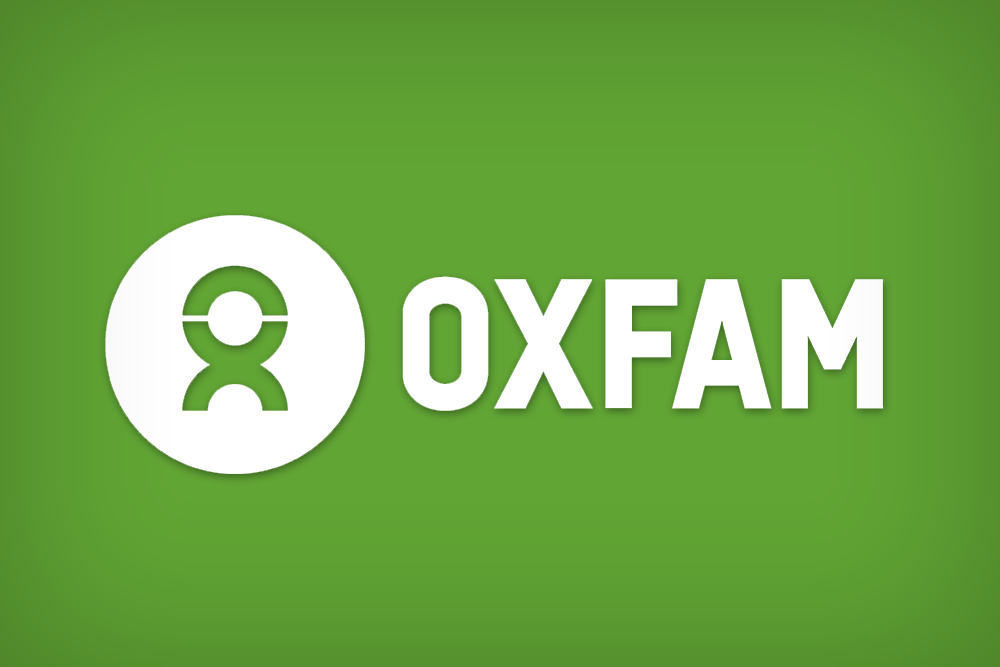 RegulamentConcurs de eseuri pentru elevii claselor a VII-IX de la gimnaziile și liceele din raioanele Căușeni, Stefan-Voda, Basarabeasca, Cahul, Ungheni, Soroca, Comrat, Orhei, Anenii Noi, municipiul Bălți cu genericul „Uniți pentru Ucraina. Integrarea persoanelor refugiate în comunitățile locale”Scopul concursului: Concursul este lansat de către AO Centrul de Drept a Avocaților,  în cadrul proiectului CDA-Oxfam ,,Decentralized support for ukrainian refugees’’, și are drept scop sensibilizarea tinerilor din raioanele în care este implementat proiectul dat privind problemele cu care se confruntă persoanele refugiate din Ucraina, pentru conștientizarea importanței respectări drepturilor acestora, implicarea în activități de coeziune socială ce i-ar ajuta să se integreze în comunitățile locale.  Concursul mai este lansat pentru promovarea ideii  de solidaritate umană cu persoane refugiate, de dialog și angajament pozitiv față de ceilalți, respect față de diferențe,  încurajarea unor comportamente și atitudinii tolerante.Prin organizarea concursului, CDA, de asemenea, își propune să încurajeze tinerii și tinerele să se implice activ în promovarea drepturilor omului, în general, și a drepturilor refugiaților în particular, în mod special la nivel de comunitate.Posibile abordări la elaborarea lucrărilor: Participanții la concurs urmează să descrie în texte/eseuri scurte cum au fost primite în comunitățile lor și ajutate persoanele refugiate din Ucraina, să-și împărtășească opinia privitor la importantă solidarizării cu acestea și integrării lor în comunitățile locale. Poate fi descrisă experiența de comunicare cu semenii ucraineni/moldoveni sau expunerea punctului de vedere privitor la însemnătatea  respectării drepturilor persoanelor refugiate, a oferirii suportului umanitar pentru acestea, manifestarea de receptivitate  la nevoile ucrainenilor care au fugit de război și de empatie față de ei.  Solidaritatea umană – manifestare a inteligenței individuale și conștiinței colective, a înaltei moralități și a bogăției spirituale ale unui popor.Solidaritatea umană – condiție pentru dezvoltarea relațiilor de prietenie, familie și / sau sociale  bazate pe ajutor, sprijin, respect și toleranță.Termen: Concursul de eseuri „Uniți pentru Ucraina. Integrarea refugiaților în comunitățile locale” va fi lansat pe 13 noiembrie, de Ziua Națională a Tineretului, și va fi finalizat pe 20 decembrie 2022, de Ziua Internațională a Solidarității Oamenilor. Condiții de participare:La concurs pot participa elevii și elevele claselor a VII-IX de la gimnaziile și liceele din raioanele Căușeni, Stefan-Voda, Basarabeasca, Cahul, Ungheni,  Soroca, Comrat, Orhei, Anenii Noi, municipiul Bălți, inclusiv refugiați din Ucraina; Materialele pot fi realizate în limbile română, rusă, ucraineană sau engleză; Textele vor fi elaborate în formă liberă, dar nu vor depăși o pagină A4;Eseurile vor fi scrise cu caractere Time New Roman de dimensiunea 12, la un interval de 1,5 unități;La concurs se poate de înscris doar cu un singur eseu; La concurs nu vor putea participa copiii angajaților CDA; Înscrierea în concurs presupune acceptarea si respectarea prezentului Regulament;Organizatorul concursului își rezervă dreptul de a folosi eseurile în scopul promovării drepturilor refugiaților, a tinerilor, respectând drepturile de autor.Pentru înscriere în competiție vor fi eligibile eseurile care îndeplinesc următoarele condiții: a) corespund tematicii propuse; b) sunt originale, legate de solidaritatea umană, problemele refugiaților, drepturile acestora și integrarea lor în comunitățile din Republica Moldova;c) respectă drepturile de autor (este permisă folosirea unor surse de informare și documentare, cu condiția că acestea vor fi menționate în text și bibliografie).Cerințe față de redactarea textului: Organizarea corectă a ideilor în scris și respectarea unui lanț logic; Respectarea normelor de ortografie și punctuație; Utilizarea unei limbi literare.Depunerea dosarelor:Lucrările vor fi expediate la adresa electronica law-center@cda.md, cu mențiunea Concurs „Uniți pentru Ucraina”.Lucrarea va fi însoțită de următoarele informații obligatorii:numele și prenumele autorului/autoarei;localitatea, instituția de învățământ, clasa;un număr de telefon și o adresă electronică de contact.Data-limită de prezentare a dosarelor: 10 decembrie 2022, ora 24.00.Evaluarea dosarelor:Lucrările transmise la concurs vor fi evaluate de către angajații CDA. Membrii juriului vor aprecia lucrările după următoarele criterii:corespunderea tematicii anunțate;expunerea propriei opinii;exprimarea atașamentului față de valorile drepturilor omului; înțelegerea importanței solidarități umane și ajutorului reciproc;  expresivitatea și originalitatea lucrării;expunerea logică a mesajului;etica prezentării și respectarea drepturilor de autor.Premierea câștigătorilorPremierea învingătorilor va avea loc pe 20 decembrie 2022, de Ziua Internațională a Solidarității Oamenilor, în cadrul unui eveniment festiv.  Învingători ai concursului vor fi desemnați autorii celor mai bune lucrări ( câte trei din fiecare raion în care va fi desfășurat concursul). Ei vor fi premiați cu cadouri de preț. Organizatorii mai stabilesc și premii speciale pentru participanți.  PREMII ACORDATE:Locul 1- Ceas inteligentLocul 2- SmartphoneLocul 3- Boxă portabilaToți participanții la concurs vor primi certificate de participare.Regulamentul concursului poate fi descărcat de pe site-ul cda.md Pentru informații suplimentare poate fi contactată ofițera de comunicare CDA, Natalia Vișanu la numărul de telefon 078126933 sau la adresa electronică:  natalia.visanu@cda.md